onsulta de Afiliados del SPPImprimirImprimirImprimirImprimirDNI:DNI/Lib. Electoral  0040796520DNI/Lib. Electoral  0040796520Apellido Paterno:AYALAFecha de Nacimiento:24/01/1981Apellido MaternoALMEYDALugar Nacimiento:LimaPrimer Nombre:JULIANacionalidad:PeruSegundo NombreANGELICALugar de Residencia:Lima-Lima-San Juan De LuriganchoSexo:FemeninoEstado Civil:CasadoCódigo de Afiliado:596080JAALE7Origen Afiliado:Primer EmpleoSituación Afiliado:Afil. ActivoTipo Trabajador:DependienteTipo Comisión:Comision/FlujoAFP actual:PrimaFecha Defunción:Fecha Ingreso SPP:31/10/2003Fec.Proc.Defunción:DATOS PERSONALESDATOS PERSONALESDATOS PERSONALESDATOS PERSONALESNombresAYALA ALMEYDA, JULIA ANGELICALE/DNI40796520Tipo de AseguradoTITULARAutogenerado8101240ALAEJ003Tipo de SeguroREGULAR ACREDITACION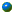  ACREDITACIONVigencia de AtenciónVigencia de AtenciónCentro AsistencialUBAP ZARATEDesde01/12/2018Dirección C.A.S/dHasta31/12/2018Afiliado(a) aESSALUD